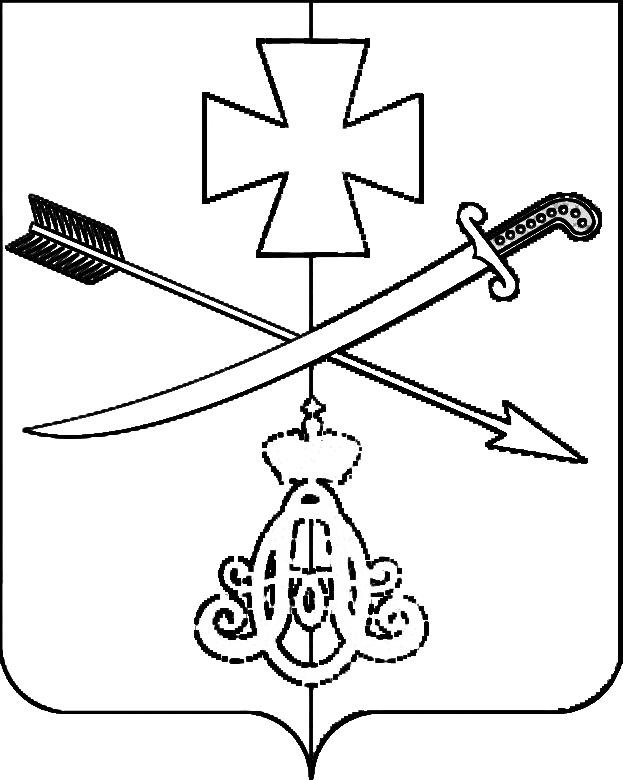 АДМИНИСТРАЦИЯ                        НОВОМИНСКОГО СЕЛЬСКОГО ПОСЕЛЕНИЯКАНЕВСКОГО РАЙОНА  ПоСТАНОВЛЕНИЕот  11.10.2022					                                         № 119станица  НовоминскаяОб утверждении адресного реестра Новоминского сельского поселения Каневского района           В  соответствии с постановлением администрации Новоминского сельского поселения от 6 октября 2015 года № 161 «Об утверждении Положения о порядке присвоения, изменения, аннулирования адресов объектам адресации, расположенным в Новоминском сельском поселении Каневского района», п о с т а н о в л я ю:           1. Утвердить адресный реестр Новоминского сельского поселения Каневского района согласно приложения к данному постановлению.           2. Постановления администрации Новоминского сельского поселения от 27 декабря 2007 года № 352 «Об утверждении адресного реестра Новоминского сельского поселения»; от 04 декабря 2018 года № 115 «О внесении  изменений в постановление администрации Новоминского сельского поселения от 27 декабря 2007 года № 352 «Об утверждении адресного реестра Новоминского сельского поселения» признать утратившими силу.           3. Контроль над выполнением настоящего постановления оставляю за собой.           4.  Постановление вступает в силу  со дня его подписания.Глава  Новоминского сельскогопоселения Каневского района                                                  А.Н.Чернушевич                                                                                          ПРИЛОЖЕНИЕ                                                                                             УТВЕРЖДЕН                                                                        постановлением администрации                                                                       Новоминского сельского  поселения                                                                                                                                                                          Каневского района                                                                                         от 11.10.2022 № 119                                              Адресный реестр Новоминскогосельского поселенияНачальник общего отделаадминистрации Новоминского сельскогопоселения Каневского района                                                         А.С.Игнатенко                                                  Населенный пунктТип элемента планировочной структурыНазваниестаница НовоминскаяулицаЛейтенанта Араловастаница НовоминскаяулицаЮжнаястаница НовоминскаяулицаКубанскаястаница НовоминскаяулицаУкраинскаястаница НовоминскаяулицаГоголястаница НовоминскаяулицаБереговаястаница НовоминскаяулицаКотовскогостаница НовоминскаяулицаКомсомольскаястаница НовоминскаяулицаПионерскаястаница НовоминскаяулицаКосмонавтовстаница НовоминскаяулицаНекрасовастаница НовоминскаяулицаКультурнаястаница НовоминскаяулицаКрыловастаница НовоминскаяулицаТрудоваястаница НовоминскаяулицаПартизанскаястаница НовоминскаяулицаВокзальнаястаница НовоминскаяулицаГражданскаястаница НовоминскаяулицаСеннаястаница НовоминскаяулицаКрымскаястаница НовоминскаяулицаВыгоннаястаница НовоминскаяулицаПолеваястаница НовоминскаяулицаЧапаевастаница НовоминскаяулицаСоветскаястаница НовоминскаяулицаМатросовастаница НовоминскаяулицаЧерноморскаястаница НовоминскаяулицаЗапорожскаястаница НовоминскаяулицаТолстогостаница НовоминскаяулицаЛенинастаница НовоминскаяулицаДружбыстаница НовоминскаяулицаШевченкостаница НовоминскаяулицаГуськостаница НовоминскаяулицаКировастаница НовоминскаяулицаХлеборобнаястаница НовоминскаяулицаСевернаястаница НовоминскаяулицаОстровскогостаница НовоминскаяулицаПугачевастаница НовоминскаяулицаСадоваястаница НовоминскаяулицаРабочаястаница НовоминскаяпереулокЗападныйстаница НовоминскаяпереулокКаневскийстаница НовоминскаяпереулокКриничныйстаница НовоминскаяпереулокКолхозныйстаница НовоминскаяпереулокЛатышский станица НовоминскаяпереулокЖелезнодорожныйстаница НовоминскаяпереулокКрымскийстаница НовоминскаяпереулокЗапорожскийстаница НовоминскаяпереулокРабочийстаница НовоминскаяпереулокТекстильныйстаница НовоминскаяпереулокЛенинастаница НовоминскаяпереулокВольныйстаница НовоминскаяпереулокСвободныйстаница НовоминскаяпереулокМельничныйстаница НовоминскаяпереулокПугачевастаница НовоминскаяпереулокБереговойстаница НовоминскаяпереулокУкраинскийстаница НовоминскаяпереулокКотовскогостаница НовоминскаяпереулокЗубовскийстаница НовоминскаяпереулокСеверныйстаница НовоминскаяпереулокВосточныйстаница НовоминскаякварталКвартал ж/д домастаница НовоминскаякварталСвеклопунктстаница НовоминскаякварталОбщежитие МТМстаница Новоминскаяквартал202 километрстаница Новоминскаяквартал1474 километрстаница НовоминскаякварталСеверо-западная окраина станицы Новоминской 0,2 километра от железной дороги территорияхутор ВосточныйулицаНазвание не присваивалосьхутор Красный очагулицаСоветскаяхутор ЧапаевулицаНазвание не присваивалось